Publicado en Madrid el 28/04/2022 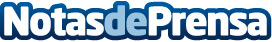 Próxima escapada Entreparques: cuatro planes para descubrirloEntreparques es un destino turístico de proximidad, perfecto para escapadas, ubicado al norte de la provincia de Ciudad Real a solo dos horas de Madrid y está considerado un territorio de gran relevancia geológica, volcánica y paleontológica. Entre sus atractivos turísticos destacan los que le dan nombre, el Parque Nacional de Cabañeros, el más cercano a la capital y el Parque Arqueológico de AlarcosDatos de contacto:Pedro AizpunA{2h}de609 12 15 18Nota de prensa publicada en: https://www.notasdeprensa.es/proxima-escapada-entreparques-cuatro-planes_1 Categorias: Nacional Gastronomía Viaje Entretenimiento Turismo http://www.notasdeprensa.es